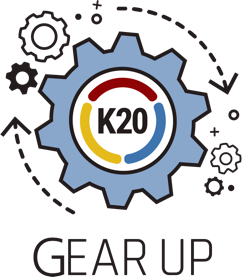 Escribe una nota para ti mismo de lo que harás ESTE AÑO para estar más preparado para la universidad.  Pon la carta a ti mismo en un sobre, ciérralo y pon tu nombre. Colócalo en la caja. Escribe una nota para ti mismo de lo que harás ESTE AÑO para estar más preparado para la universidad.  Pon la carta a ti mismo en un sobre, ciérralo y pon tu nombre. Colócalo en la caja. 